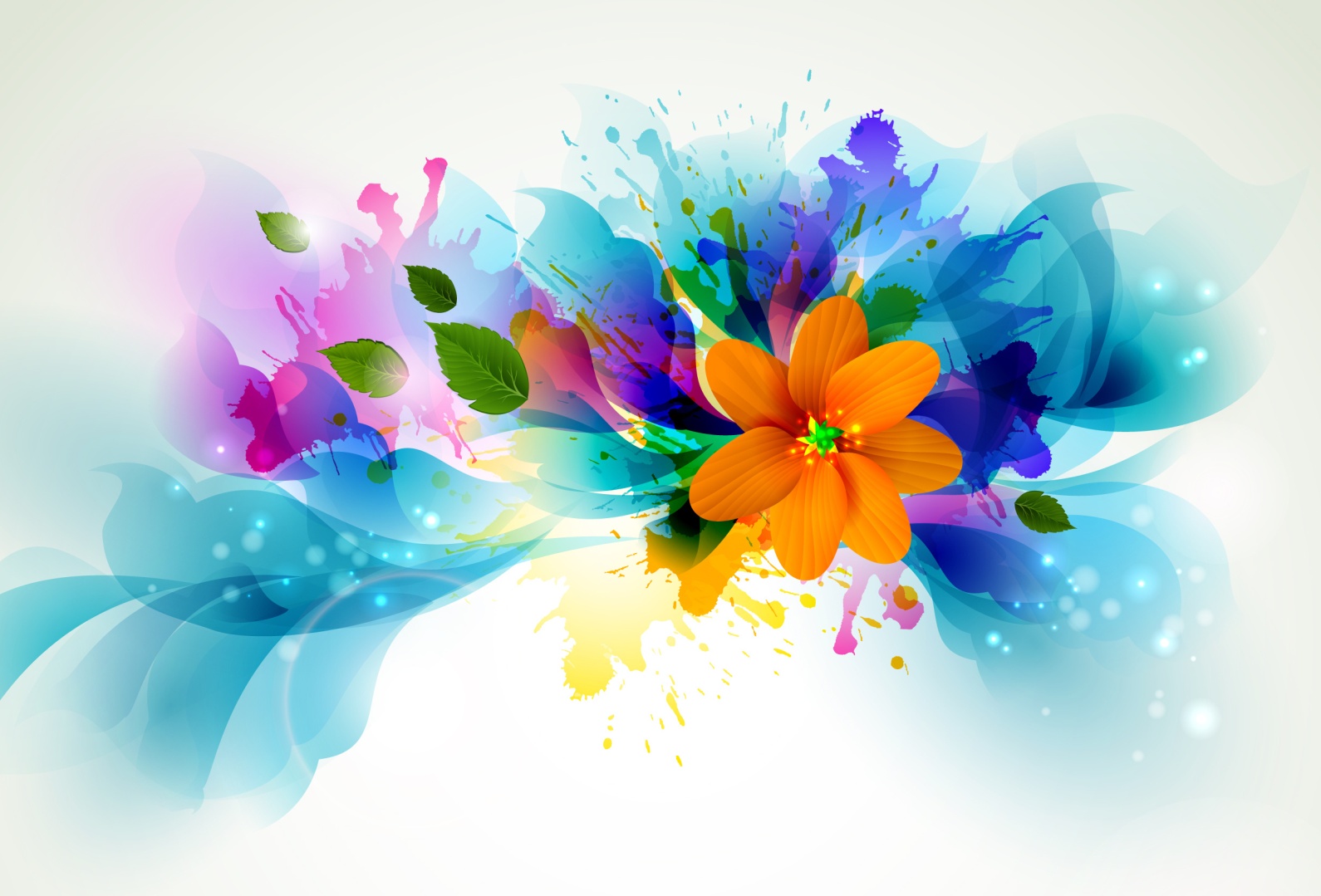 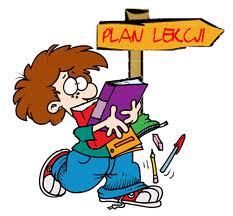 Lp.LEKCJAPRZERWA1800 - 845845 – 8552855 – 940940 – 9503950 – 10351035 – 104541045 – 11301130 – 114551145 – 12301230 – 124061240 – 13251325 – 133571335 – 14201420 – 1430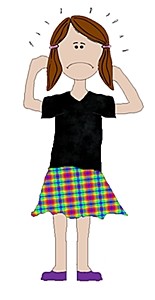 